St Michael’s Church Allihies/Cahermore Parish	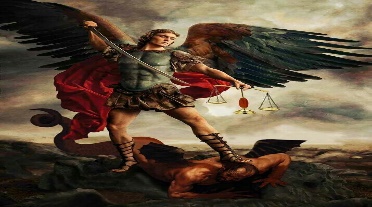 Mass Schedule October Every Thurs evening @ 7pm Cahermore: Every Friday evening @ 6.30pm Allihies Every second Sunday Cahermore @10.00am: Every second Saturday Allihies @ 6.30pm Fr. John Kerin may be contacted on 086-1918246                              Please pray for all those who died recently, and those whose anniversaries occur at this time.Mass Intentions for Weekend 07th & 08th October 2023. 27th Sunday in Ordinary time.Mass Intentions for Weekend 14th & 15th Oct 2023. 28th Sunday in Ordinary time. Eucharist Adoration at Cahermore Church at 6pm every Thursday.Please contact Claire at the parish office to book Mass, Weddings or Christenings, on   086-8344354 or email allihies@dioceseofkerry.ie  Tue and Thurs, 2pm– 6pmAny items for the parish bulletin, please email it to allihies@dioceseofkerry.ie,  the Tues before you want it included. First Friday Calls: If you or anyone you might know would like Fr John to include you in his First Friday Calls, please contact the parish office 086-8344354 during office hours.Notices:    If you would like to be part of the Allihies Parish WhatsApp group, please forward me your name and phone number. It will be a means of communication with the people of the parish if there are any late changes or cancellation to mass services. Please note this message service will be on WhatsApp only and we can work together to inform people that may not have this App. Please see our new Facebook page Allihies Cahermore Parish feel free to add this page. Our parish Bulletin will now be uploaded to the Diocese of Kerry Website every Thursday.Allihies Echoes 2023: Anybody interested in submitting an article, poem, photo or anything else - please do so to allihiesechoes@gmail.com or by hand to John Terry's. Latest date for submissions is Saturday 14th October.GARNISH GAA: Beara Junior B Final Garnish V Adrigole, Sunday 15th October 2023 at Castletownbere Pitch at 2pm.  All Support greatly appreciated. Parent and Toddler Group ‘Breakfast Club Morning’ Thursday October 5th at 10.15am – This morning will provide an opportunity for children to make a breakfast choice. There will be many options to choose from: fruits, low-sugar cereals, overnight oats, smoothies, snack plates etc. Starting off the day with this choice gives children the confidence to continue making their own choices throughout the day. Eating around other children can be beneficial for children who are fussy eaters or struggle eating new/different food as they are supported by their parents and peers in the group. Parents can get involved in the creation of a new breakfast idea with their child and can enjoy eating their creation afterwards. All parents/guardians with babies and/or toddlers are welcome. Singing for The Brain Wednesdays in October from 2pm-3.30pm - Singing for the Brain has resumed, and all are welcome any week. It’s a friendly, supportive and social music group that brings people together through songs, stories, and memories. Evidence shows singing is good for our brain and our general health and wellbeing.To celebrate October Mission Month, Join the diocesan Webinar – Hearts on Fire: Feet on the Move   on Thursday 19th October at 7.30pm. To Register go to  www.dioceseofkerry.ie. Key speaker for the webinar is Fr Tony O’Riordan SJ who will share his experiences as an overseas missionary.  He is currently based in Aleppo working as Director of Jesuit Refugee Service (JRS) Syria, where thousands of lives have been devastated by war, economic collapse and, in early February, a catastrophic earthquake. Fr Tony is from Kilmichael, Co Cork He was parish priest of Moyross, Limerick before he went to Maban in South Sudan where he led a response to drought and floods for three years. He is now overseeing the earthquake response for the Jesuit Refugee Service in Syria.Reflection: Care for the environment is always a social concern as well. Let us hear both the cry of the earth and the cry of the poor. – Pope FrancisSeptemberThursday 05th OctCahermoreNo IntentionFriday 06th OctAllihiesMass for the People of the ParishSaturday07th OctAllihiesAnthony O’Sullivan, Gortahig, and remembering the deceased members of the O’Sullivan FamilySeptThursday12th OctCahermoreDen & Kathleen Healy, Dursey Island remembering their daughter BridgetFriday 13th OctAllihiesNo IntentionSunday15th OctCahermoreEoin O’Sullivan, Knockroe, Anniversary Mass